Решить задачи под номером 20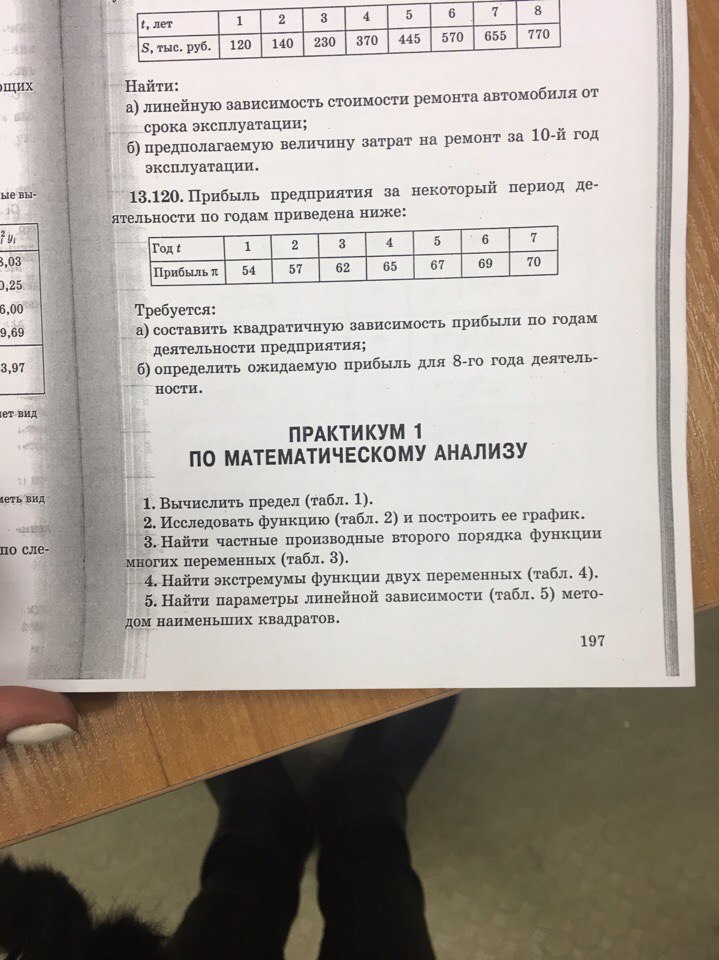 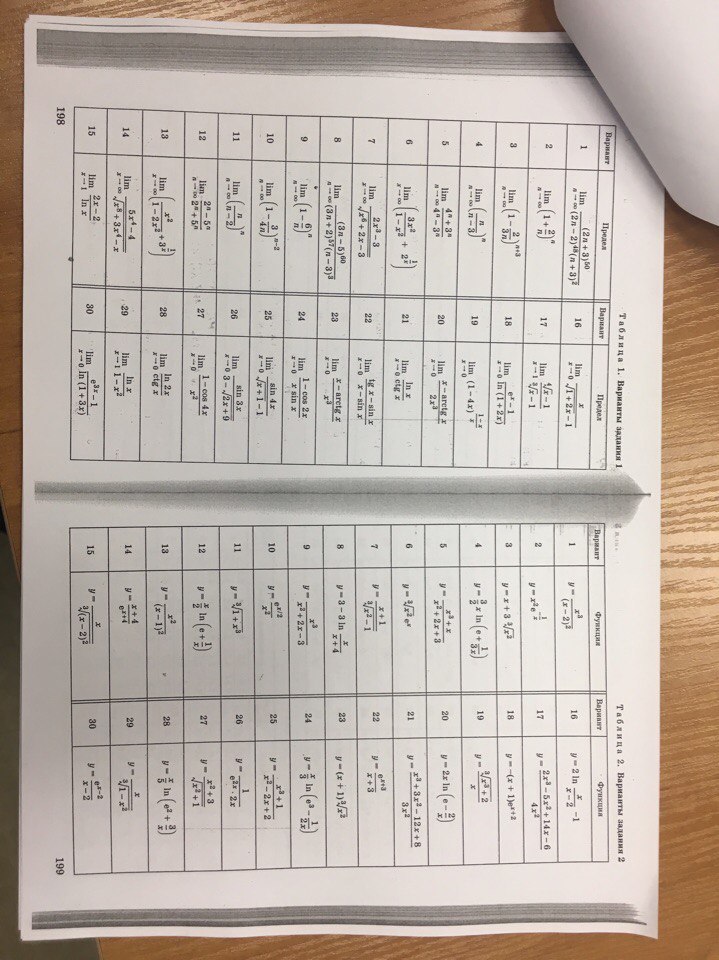 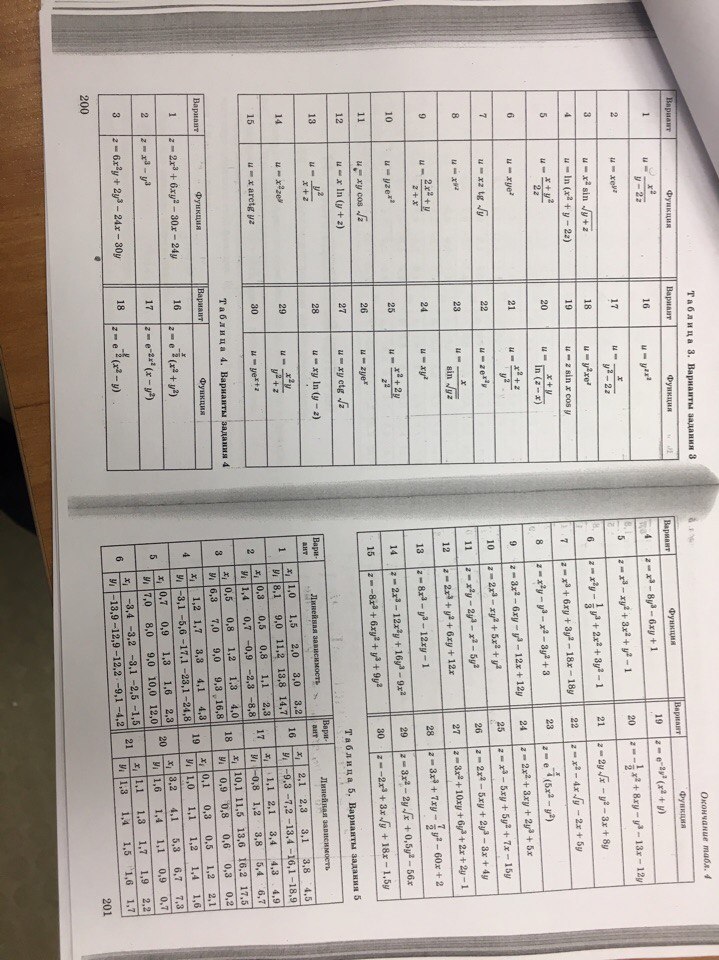 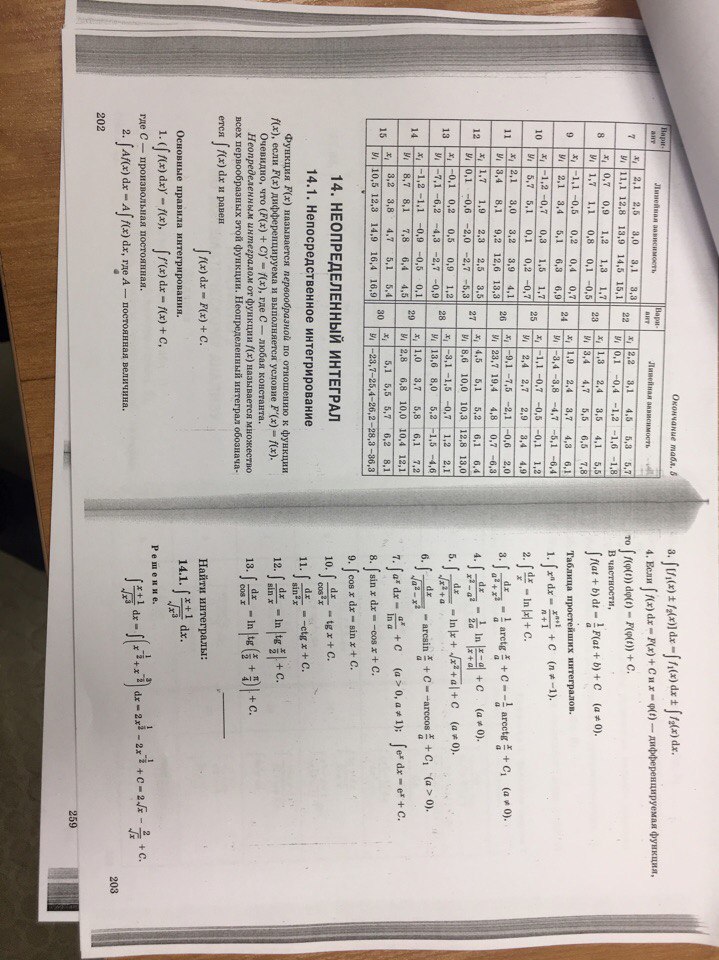 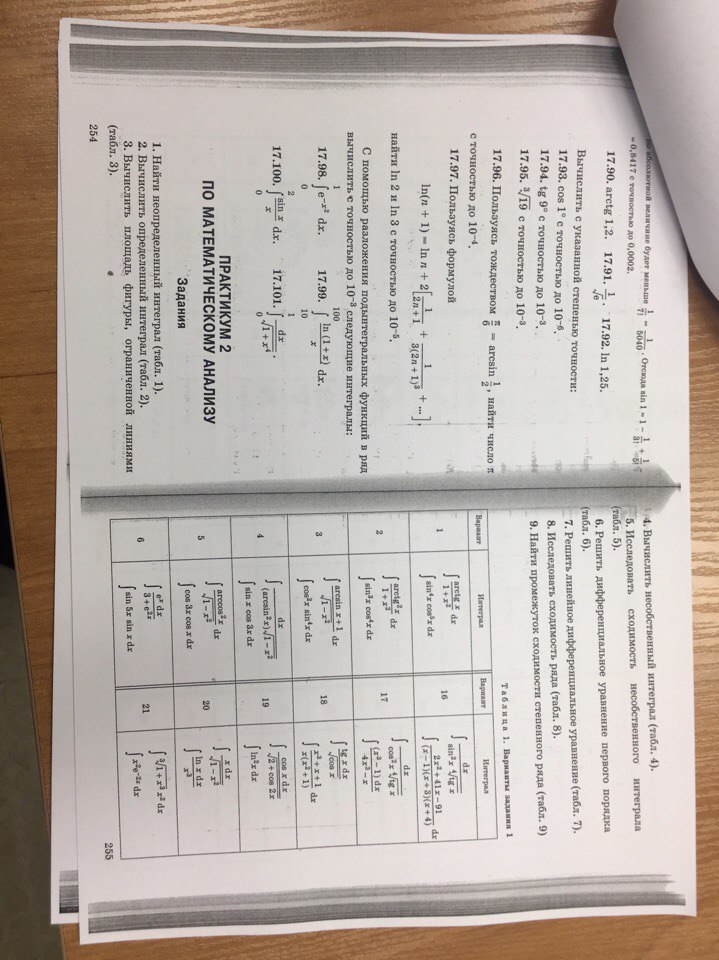 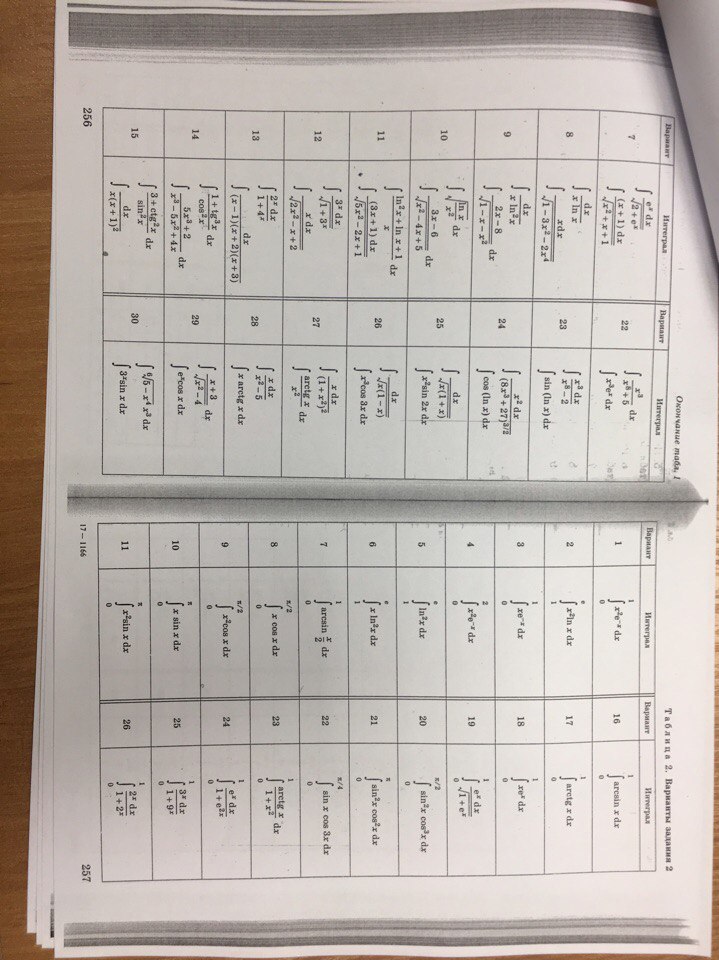 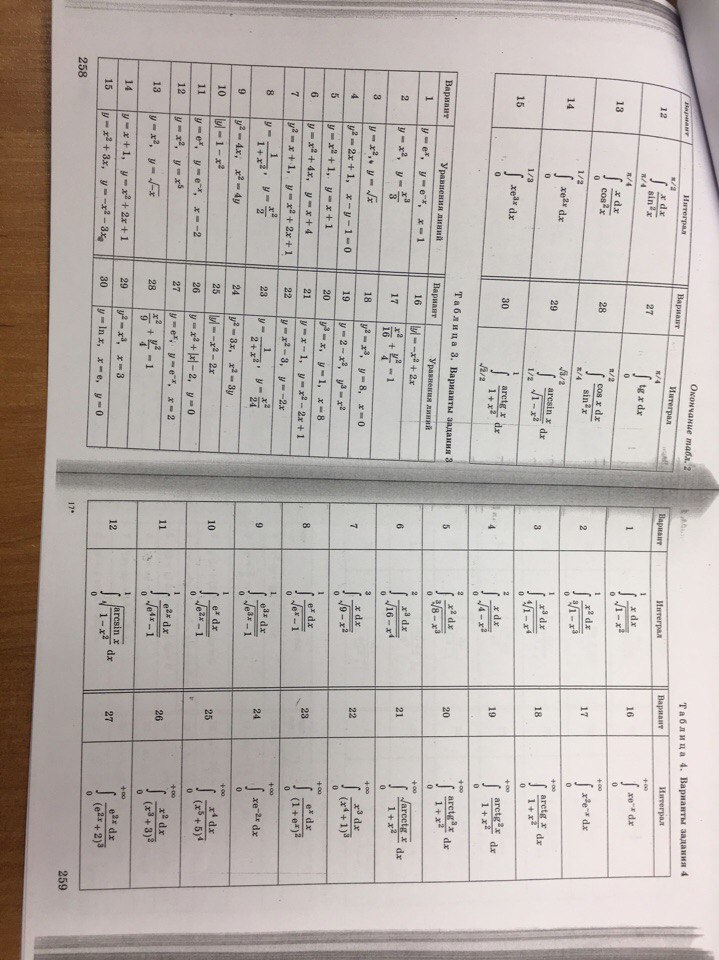 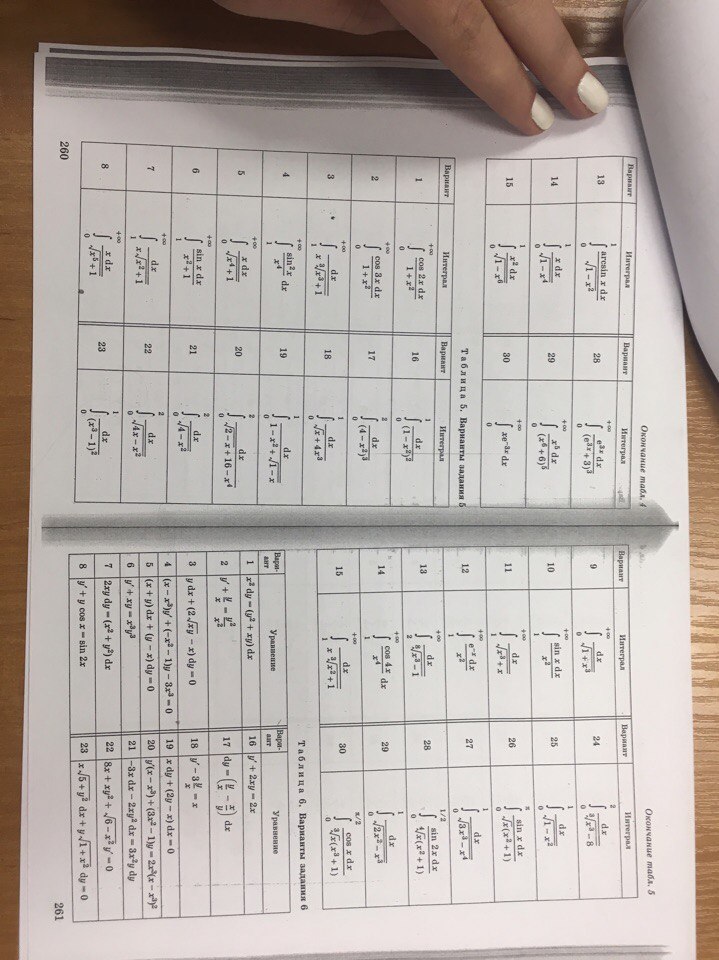 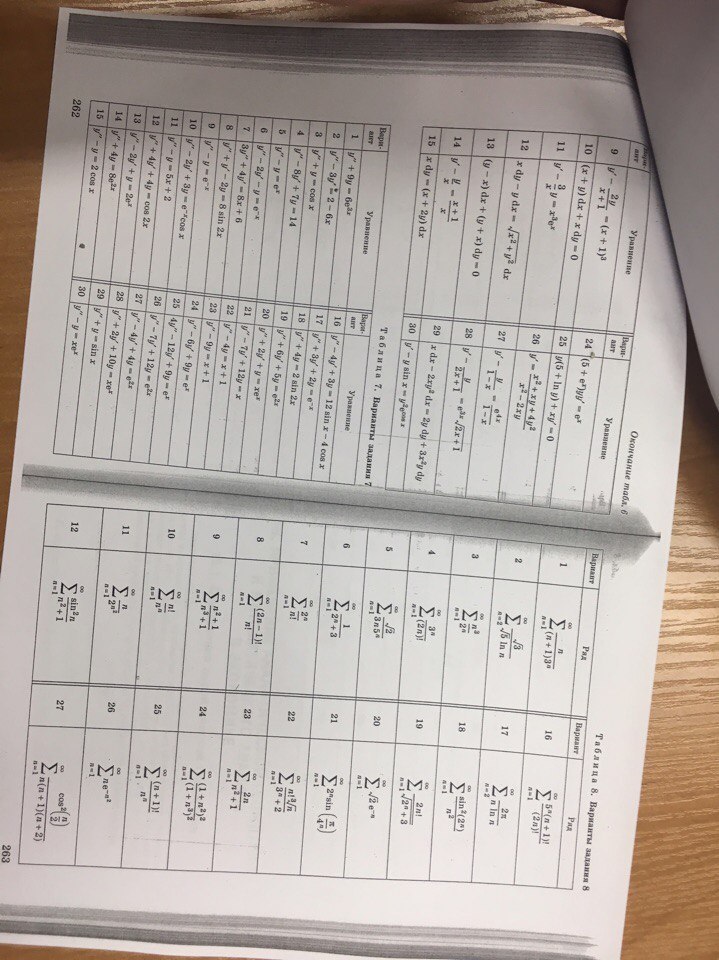 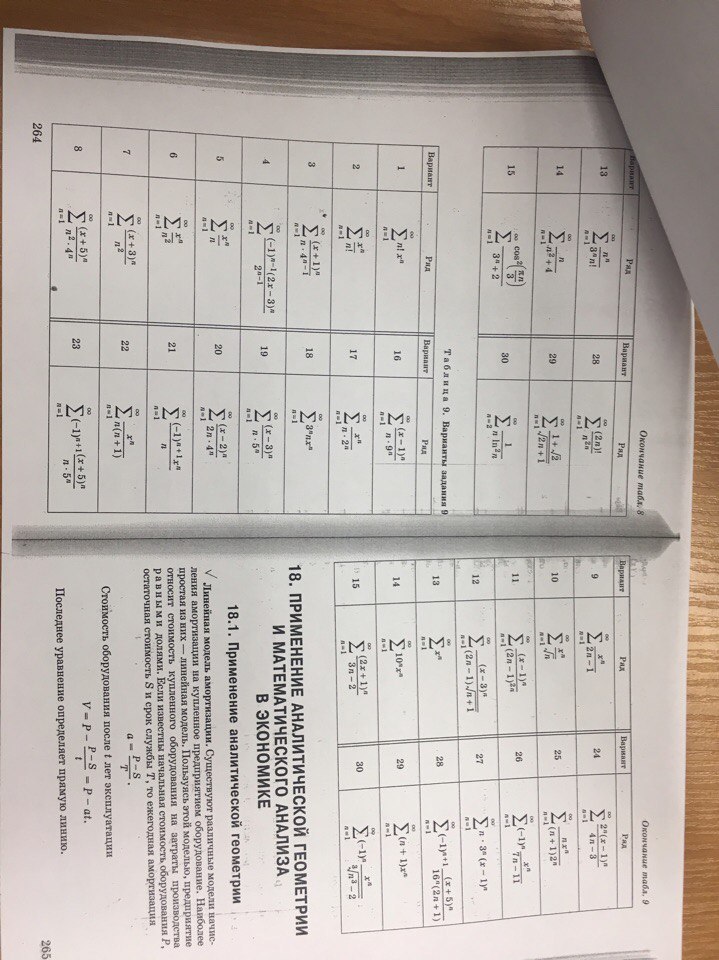 